MEASUREMENT SHEETHeight:Normal Dress Size:Trouser Size (W/L):Chest:Waist:Hips:Nape to Waist:Shoulder-Shoulder:Shoulder:Shoulder-Elbow:Shoulder-WristAcross Chest:Across Back:Waist- Knee:Waist-Ground:Inside Leg:Outside Leg:Calf size:Round Upper Arm:Wrist:Neck/Collar:Head Circumference:Shoe Size:Distinguishing features (Tattoos/Piercings)Allergies?:PRODUCTION COMPANYYOUR NAME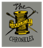 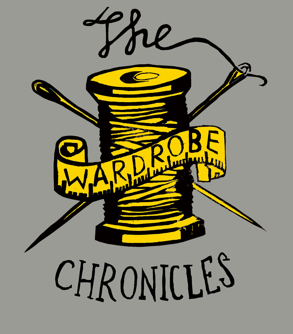 SHOW NAMEYOUR ROLETHEATREACTORCHARACTER(S)